Student Financial Services Office 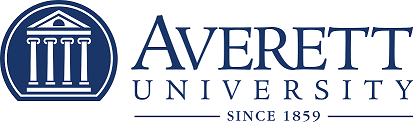  420 West Main Street ∙ Danville, VA 24541Phone: 1-800-AVERETT ∙ Fax: 434-791-5647  2022-2023 Verification WorksheetIndependent Student (V1)INSTRUCTIONSIf you did not use the IRS Data Retrieval Tool on your FAFSA, you must submit a 2020 tax return transcript from the IRS. Per federal regulations, a copy of your federal tax return is acceptable if you are unable to obtain a copy of tax transcriptComplete all sections of the worksheet and provide the required signatures.Deliver, mail or fax the completed worksheet, tax return transcript and any other documents to the Student Financial Services office in order for your financial aid to be processed.Section A. Student Information – (Please enter your information in the spaces provided.)	 P000      Last Name	First Name	M.I.		      	Student ID		Social Security #Address (Include Apt. No)						                                 Date of BirthCity, State, Zip Code				        Student Phone Number	    Parent Phone NumberSection B. Family Information- List the people in your parent’s household, including:Yourself and your spouse if you have one, and Your children, if you will provide more than half of their support from July 1, 2022-June 30, 2023, even if they do not live with you and; Other people if they now live with you, and you will provide more than half of their support and will continue to provide more than half of their support from July 1, 2022 through June 30, 2023.Write the names of all household members in the spaces below. Also write in the name of the college for any household member who will be attending at least half time between July 1, 2022 and June 30 2023 and will be enrolled in a degree, diploma, or certificate program. If you need more space, attach a separate page.***WARNING: If you purposely give false or misleading information on this worksheet, you may be fined, sent to prison or both. ***Student Name:	        Student ID: P000               Independent V1Section C. Student’s/ Spouse’s Tax Information- Please check one box only.*** To obtain the 2020 IRS Tax Return Transcript, please visit http://www.irs.gov/Individuals/Get-Transcript or call 1-800-908-9946. ***Section D. Non-Tax Return FilersProvide documentation from the IRS or other relevant tax authority dated on or after October 1, 2021 that indicates a 2020 IRS income tax return was not filed with the IRS. Please attach all W2s and 1099s for any income earned in 2020.  Check here if confirmation of IRS non-filing letter is provided. Check here if confirmation of IRS non-filing letter will be provided later or you will be completing the non-tax       filing statement provided by Averett University.E. Certification and SignatureEach person signing below certifies that all of the information reported is complete and correct. The student and one parent whose information was reported on the FAFSA must sign and date. Each person also understands that if any of the information reported on this form is inconsistent with what has been reported on the FAFSA, additional documentation may be required.		P000Print Student’s Name						Student ID Number_________________________________________________		_______________________________Student’s Signature (Ink Signature Required)			Date__________________________________________________		_______________________________Spouse’s Signature (Ink Signature Required)				Date***WARNING: If you purposely give false or misleading information on this worksheet, you may be fined, sent to prison or both. ***Full NameAgeRelationshipCollegeSelfAverett UniversityStudent Section Spouse Section I have used IRS Data Retrieval Tool to transfer 2020 IRS       income tax information into FAFSA. I have used IRS Data Retrieval Tool to transfer 2020       income tax information I am unable to or will not use IRS Data Retrieval Tool to       transfer 2020 IRS income tax information into FAFSA.       Please attach your 2020 IRS Tax Return Transcript. I am unable to or will not use IRS Data Retrieval Tool to       transfer 2020 IRS income tax information into FAFSA.      Please attach your 2020 IRS Tax Return Transcript. I am not required to file and will not file IRS Federal       Income taxes for 2020 (Please attach 2020 W-2s if      applicable.) I am not required to file and will not file IRS Federal       Income taxes for 2020 (Please attach 2020 W-2s if      applicable.)Employer’s NameIRS W-2 or an Equivalent Document Provided?Annual Amount Earned in 2020(Example: ABC’s Auto Body ShopYes$4,500.00$ $ $ Total Amount of Income Earned From WorkTotal Amount of Income Earned From Work$ 